Rick Godwin - Ministries of Summit Christian Center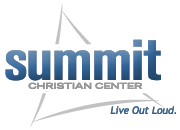 Religious leader Rick Godwin is the senior pastor at Summit Christian Center in San Antonio, Texas. Along with leading parishioners at weekly worship services, Rick Godwin oversees its numerous ministries. 

Aiding people throughout the community, Summit Christian Center runs ministries serving several constituencies. Its Counseling Ministries consists of “General Counseling” and “Widow Hood.” In the former group, trained counselors help members and nonmembers cope with the different issues faced in daily life. The latter organization empowers the recently widowed to work toward a better future for themselves and their communities. 

Many can benefit from Summit Christian Center's Generational Ministries. Eleven times a year, new parents can dedicate their child to God during “Baby Dedication.” The weekend “Carousel” program accepts volunteers who are interested in creating a fun and exciting experience for children as they ride the two-tiered vintage amusement park attraction. “King's Court” and “Elevate” educate children about God,serving youth between age 4 and 1st grade and between 2nd and 5th grade, respectively. Youth with special needs can attend “Exceed,” which focuses on their spiritual development while keeping the needs of the child and their families in mind. Also, the “Young Adult” program, ages 18-35, helps participants enhance their spiritual character so they in turn can positvely impact the world. For more information, visit www.summitsa.com.